Conduit Application ChecklistFor Conduit Issuer Program and Bond Recycling Program projects that do not include CDLAC or TCAC.Project Name: ____________________________   Bond Request Amount: $_________________   Bond type: ____________________________Bond Request Amount: $_________________   Bond type: ____________________________Bond Request Amount: $_________________   Bond type: ____________________________Your application package must contain the following:Item #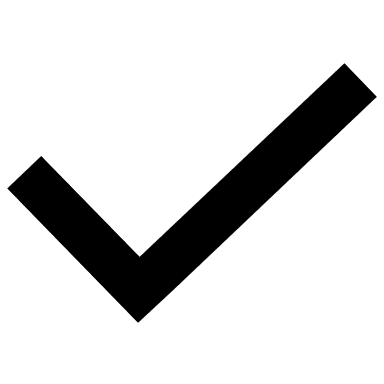 Document Description1Completed and signed CalHFA Conduit Issuer application form. (due 6 weeks prior to CDLAC Application Deadline)Online template, https://www.calhfa.ca.gov/multifamily/programs/forms/application-conduit-issuer.docx2$5,000 initial filing fee (CalHFA will provide an invoice with wiring instructions)3TCAC Workbook (substantially complete with final bond request amounts)4Executed Legal Status QuestionnaireOnline template, https://www.calhfa.ca.gov/multifamily/programs/forms/calhfa-lsq.pdf5Executed Identity of Interest FormOnline template, https://www.calhfa.ca.gov/multifamily/programs/forms/closing-identity-interest.pdf6Commitment(s) on letterhead for credit enhancement or private placement bond purchase.  If FHA non-Forward Commitment, HUD Acknowledgement letter must be included.7Developer proforma including itemized breakdowns of the complete sources of funds for construction and permanent, operating budget, and 15-year cashflow. 8Preliminary Title Report with hyperlinks to exceptions (dated within 30 days of application submission)9Disposition of current outstanding liens. 10Commitment(s) or other evidence of direct and indirect public funds.   11Relocation Plan, if Acquisition and Rehabilitation project. 12Itemized breakdown of the hard construction costs. 13Capital Needs Assessment. (dated within 180 days of application submission)14Narrative description of the proposed Project.15Description of Bond Placement/Sale Structure16Evidence of Preservation Project and HAP contract, if applicable.17Evidence of site control.18Evidence of local approvals and zoning (CDLAC form acceptable)19Utility Allowance Schedule  20Market Study (dated within 180 days of application submission)21Purchase Appraisal (dated within 180 days of application submission)22Resume of Project Developer/Borrower and/or Affiliates23Organizational documents for borrowing entity24Organizational documents for general partners25Property management resume26Property management contract27General Contractor Information28Architect Information